Муниципальный этап соревнований по шахматам      18 сентября 2017 года согласно плану проведения мероприятий на базе СОШ №8 города Пересвет состоялся муниципальный тур спартакиады по шахматам среди школьных команд.   Лицей был представлен командой лицейского шахматного клуба «Ладья» в количестве четырех человек: Рева Максим (10-Б класс), капитан команды, Никонов Владислав (11-Б класс), Черкасов Александр (11-Б класс), Титова Валентина (10-А класс). Запасные игроки турнира -  наши дебютанты:  Крохалев Федор (9-Б класс) и Цыганок Михаил (9-Б класс).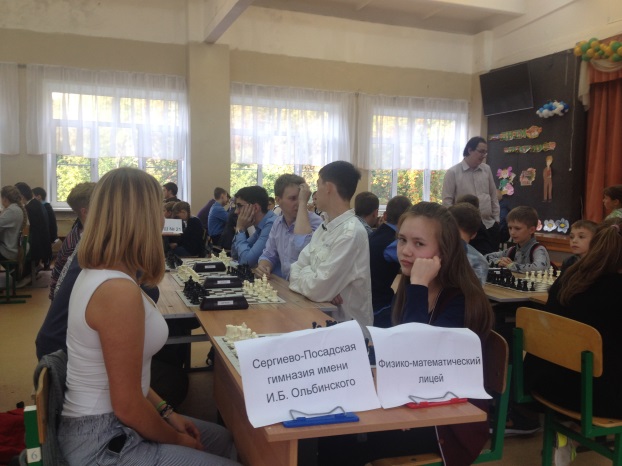 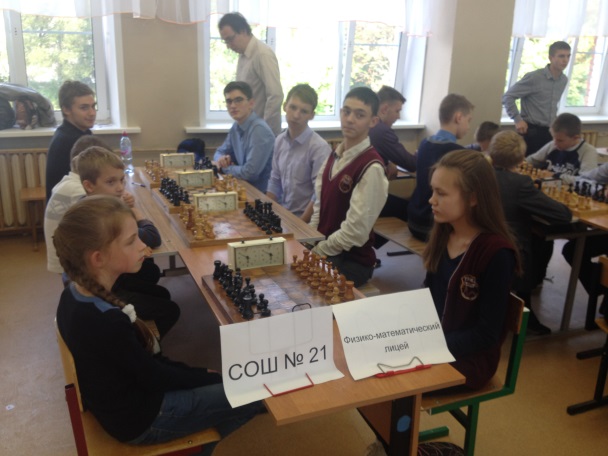  В спартакиаде участвовали  команды школьных клубов  из 23-х образовательных учреждений. Первенство организовано по правилам быстрых шахмат.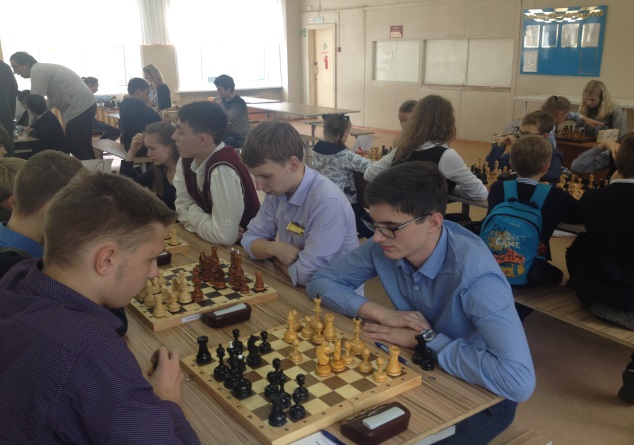   Жребий определил 7 туров:  команда лицея одержала победу в одном, со счетом 3:1.  Три тура сыграны  вничью, со счетом 2:2. В двух турах наша команда потерпела поражение со счетом 1:3.Соревнования проходили в напряженной борьбе. Этому способствовал высокий  уровень подготовки соперников.Каждый из участников команды лицея проявил спортивный характер и  волю к победе.Занятое в итоге тринадцатое место требует детального разбора допущенных ошибок, оперативного принятие решений, направленных на их устранение. Особое внимание следует обратить на подготовку девочек. Боевой настрой нашего пополнения в лице 9-х классов вселяет уверенность, но она должна опираться на долгую и кропотливую работу нашего клуба. 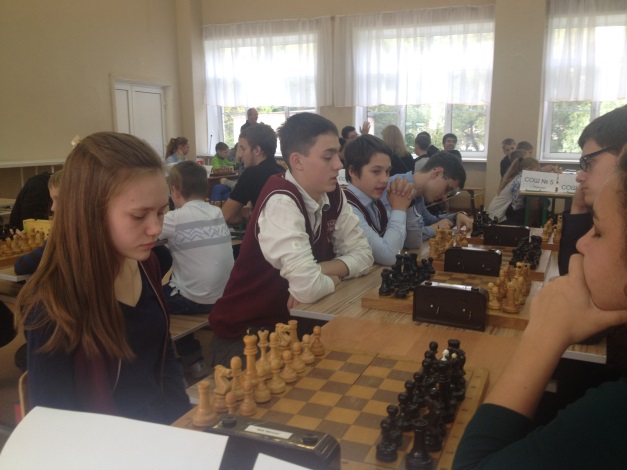                                           Бондаренко Е.А., заместитель директора по безопасности